MATERIAL DIDÁCTICOCORTOMETRAJES  “Menú del día“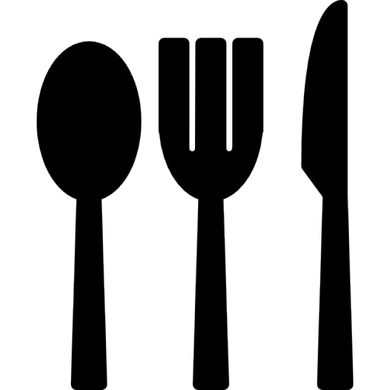    A) PRIMER PLATO: TAREAS DE PREVISIONADO                          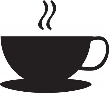 ¿Qué te sugiere el título “El columpio”?¿Qué te sugiere el cartel de la película?                                          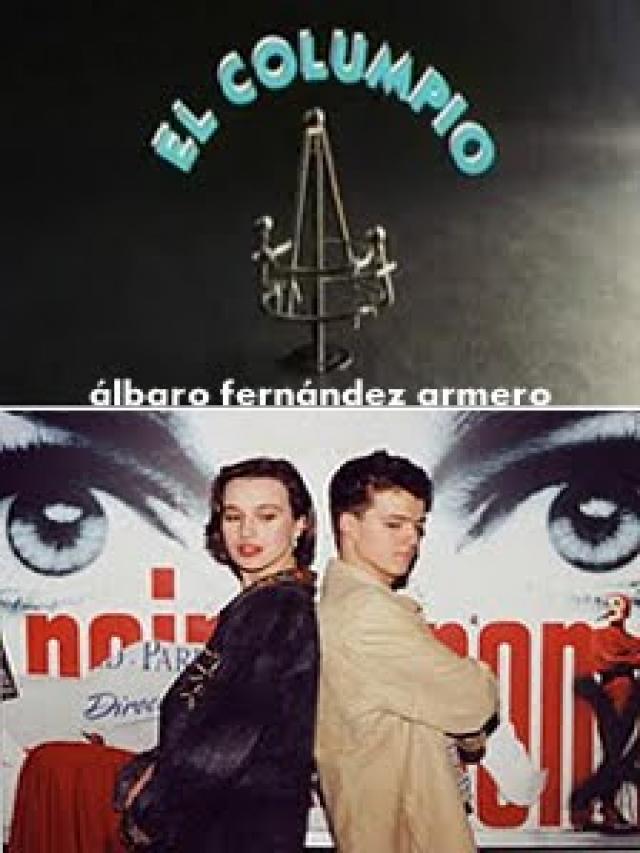 Aquí vemos dos fotogramas de los protagonistas. Descríbelos y formula una hipótesis sobre el carácter de los personajes según su aspecto, la vestimenta y el entorno.    B) PLATO PRINCIPAL: TAREAS DURANTE EL VISIONADO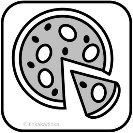 1. Actividad lingüísticaDetención del corto en 6:06:  ¿Qué va a pasar? ¿Cómo sigue la escena? Trabajad en grupos de dos personas e imaginaos una posible continuación de la historia. Marca con una cruz si la frase es correcta (C) o falsa (F).2. Actividad gramaticalEl imperativo El imperativo aparece varias veces en los monólogos de los protagonistas. Rellena los huecos con la forma correcta. Compara tus resultados con tu compañer@. 1.) __________ (Hacer, tú)  el favor de largarte.2.) __________ (Venir, tú) conmigo, _______  (Venir, 2. Pers. Sing.) con mamá.3.) __________ (Acercarse, tú)4.) __________ (Olvidar, tú, a ella)5.) __________ (Alejarse, tú) que me va a dar algo.6.) __________ (Irse, tú), __________ (Irse, tú), __________ (Irse, tú)7.) __________ (Seguir, tú), __________ (Seguir, tú, a mi) 8.) No te vayas, __________ (Quedarse, tú) conmigo.  ¿Cómo se forma entonces el imperativo? Intenta formular una regla. ¿Funciona en todos los casos?  C) POSTRE: TAREAS POSTERIORES AL VISIONADO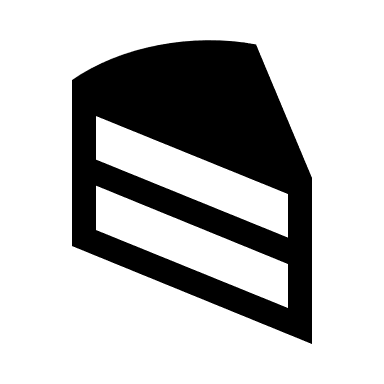 1. Tarea de comprobación ¿Se han confirmado tus hipótesis del principio sobre los personajes? ¿Qué aspectos sobre los personajes, los temas y subtemas se pueden añadir?2. Tareas lingüísticas 2.1. Actividad de léxicoEn el corto domina el lenguaje coloquial.  ¿Has entendido todo lo que han dicho los protagonistas? Rellena el texto con las expresiones correctas. Mira el corto otra vez si es necesario.
Lenguaje coloquial- lenguaje estándar

Estoy harto de fachadas de mierda -> me molesta la hipocresía y la superficialidadDe tías bordes y tíos babosos -> de chicas descorteses y chicos tontosDejar las cosas claras -> aclarar las cosasTener mala leche -> estar de mal humorLargarse -> irse, desaparecerPonerse morado -> aquí: tener relaciones sexualesEstar hasta las narices -> estar enfadado / harto¿Dónde coño…? -> Por Dios, ¿dónde…?La vaca de Ana -> la tonta, idiotaChorradas -> tonteríasParecer buen tío -> un chico majoPonerse como una moto / Estar caliente como una estufa -> excitarse¡Qué putada! -> ¡Qué pena!, ¡Qué mierda!, ¡Qué lástima!No hay manera -> no es posible¡Cabrón! -> ¡Idiota!Ser gilipollas -> ser idiotaMe va a dar algo -> ponerse mal, volverse loco¡Qué pelo! -> el pelo es muy bonitoLo que me cuenta no tiene ningún sentido, solo son…………….No me dejan salir hoy, estoy…………..Eres un …………, por qué no me avisaste antes?Es una chica maravillosa, me………………Para no discutir más tenemos que………………¡………….., te has puesto muy guapa!Ya no quiero verte, ………………Hoy llueve todo el día, por eso tengo…………..Ella está ……………..de hacer todo por su amiga y no recibir nada en contra.¿Dónde……………….te has metido?2.2. Actividad gramaticalOraciones Condicionales IrrealesSe describe un hecho que no se ha producido en el pasado. Las oraciones condicionales irreales pueden tener dos significados: si la oración es afirmativa, se refieren a un escenario pasado que, finalmente, no tuvo lugar. Ej.: Si hubiera/hubiese tenido tiempo, te habría/hubiera/hubiese ayudado. 
(No tuvo tiempo)Si la oración es negativa, manifiesta por oposición una situación que sí ha ocurrido. Como la situación que describen en cualquier caso es irreal, se construyen en subjuntivo. 
             Ej.: Si no hubiera/hubiese tenido tiempo, no te habría/hubiera/hubiese ayudado. 
             (Sí tuvo tiempo)La oración subordinada se construye con pretérito pluscuamperfecto de subjuntivo, y la oración principal puede aparecer en condicional compuesto de indicativo (habría hablado) o en pluscuamperfecto de subjuntivo.En el corto “el columpio” los dos protagonistas quieren conocerse pero no se atreven a romper el hielo. Si el chico le hubiese dado el merchero a la chica, podrían haber empezado una conversación. 
¿Qué más habría podido ocurrir si uno de los dos se hubiese atrevido a hablar? Escribe 3 oraciones condicionales irreales sobre lo que hubiese podido hacer el chico y 3 oraciones condicionales irreales sobre lo que hubiese podido hacer la chica.Oraciones condicionales irreales de la chica:______________________________________________________________________________________________________________________________________________________________________________________________________________________________________________________Oraciones condicionales irreales del chico:____________________________________________________________________________________________________________________________________________________________________________________________________________________________________________________3. Actividad comunicativaLos dos mencionan en sus monólogos qué les atrae del otro. ¿Qué les gusta? Usa nuevo vocabulario. 4 . Actividad de cierreImagínate que eres un / una periodista. Escribe una crítica del cortometraje. Incluye en tu crítica la interpretación de los actores, el contenido (sin contar el final) y los temas del corto.A la carta... 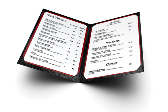 ... por si quieres elegir tú los platos del menú (o te has quedado con hambre):  A) PRIMER PLATO: TAREAS DE PREVISIONADO  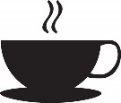 El corto trata sobre la “atracción sexual”, “el amor” y “la juventud”. Haz una lluvia de ideas sobre el vocabulario de estos temas. ¿Conoces expresiones del lenguage coloquial sobre el amor o la juventud?  C) POSTRE: TAREAS POSTERIORES AL VISIONADO3. Actividad comunicativaEl chico se siente decepcionado y quiere que la chica tome la iniciativa mientras que la chica quiere que lo haga él. ¿Quién debería tomar la iniciativa? ¿Crees que hay un cambio en la sociedad? Hoy día, ¿quién toma la iniciativa, ¿cuáles son tus experiencias?4 . Actividad de cierreElaborad un cartel alternativo en trabajo de grupo. Intentad tener en cuenta los temas del corto. Podéis usar fotografías, dibujos... tarea para casa:Escribe una variante alternativa para el final del corto en forma de un diálogo.  ¿Qué habría pasado si los dos se hubiesen subido al tren?PelículaNivelDestrezas comunicativasFuncionesContenidos lingüísticos Referencias socioculturalesEl columpioDirector:Álvaro Fernández ArmeroEspaña, 1993Actores:Coque MallaAriadna GilB2-C1Comprensión audiovisualExpresión oralInteracción oralExpresión escritaDescribir la personalidadDescribir el lugarRelatar accionesExpresar opinionesExpresar hipótesis sobre los personajesDar opinionesRedactar una críticaContenido léxicoLenguaje coloquialVocabulario relacionado con las relaciones personalesExpresiones vulgaresContenido gramatical El imperativoLas oraciones condicionales irrealesFormular una hipótesis con el futuroLa juventudLa sexualidadLa atracciónLas relaciones interpersonales“El columpio”	España, 1993, color, 9 min   

Dirección y Guion: Álvaro Fernández Armero
Reparto: Ariadna Gil, Coque Mallahttps://www.youtube.com/watch?v=ZoEOXu1_hy4      Tareas didácticas diseñadas por
      Jelena Schryro,      Jennifer Held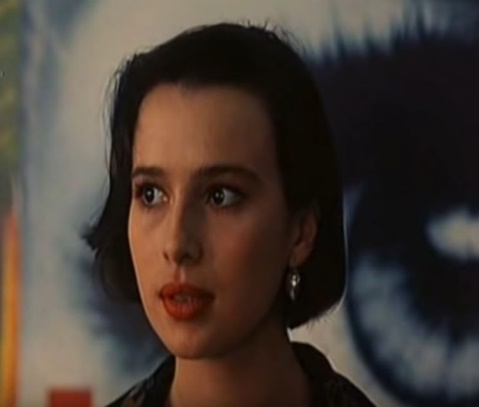 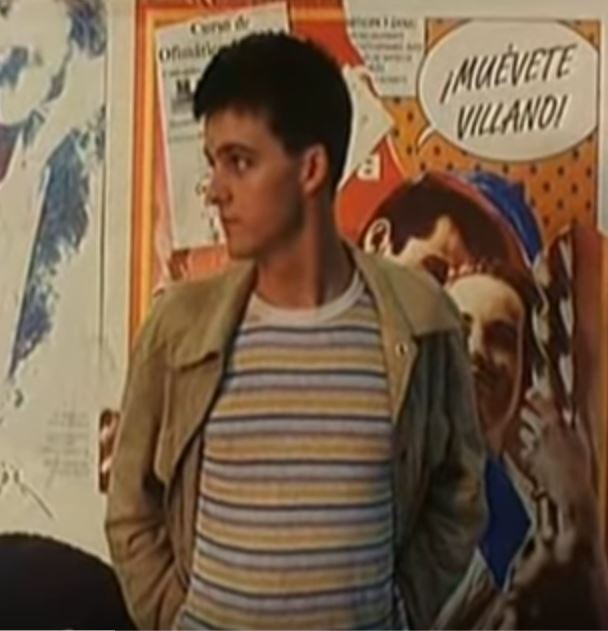 La chica El chicoCFEl chico fuma, pero se ha olvidado el mechero y no puede prestárselo a la chica.Ana, la amiga de la chica, de momento no tiene ninguna relación con ningún chico.La chica es estudiante.Al chico le gustan los pornos.A la chica le gusta el chico, pero solamente para tener una relación sexual, no se puede imaginar enamorarse de él.Al chico le gustan los labios y el “culo” de la chica.Aspecto y VestimentaCarácter EntornoLa chicaEl chico